Дата: 30.10.2020Предмет: русский языкГруппа: Т-12Тема:   Фонетика.  Слоги.  Ударение. Задание 1:  изучить материал, сделать краткие записи.ФОНЕТИКА и ОРФОЭПИЯФонетика (гр. phonetike от phone — звук) — раздел языкознания, изучающий звуки речи. Звуки мы произносим, когда говорим. Их и называют звуками речи. Звуки необходимо отличать от букв. Буквы мы видим и пишем. Они помогают переводить устную речь в письменную и наоборот. Звуки мы произносим и слышим. Звук записывается не так, как буквы: а, б, в, г — звуки записываются в квадратных скобках: [а], [б], [в], [г]. Такой способ записи называется транскрипцией. Звуки бывают гласными и согласными. Гласных звуков в русском языке 6, а обозначать их могут 10 букв. Согласных звуков в русском языке 36.Орфоэпия (гр. orthos — прямой, правильный + epos — речь) — раздел языкознания, занимающийся изучением нормативного литературного произношения. Русская орфоэпия включает: 1) правила произношения безударных гласных, звонких и глухих согласных, твёрдых и мягких согласных, сочетаний согласных; 2) правила произношения отдельных грамматических форм; 3) особенности произношения слов иноязычного происхождения. В формировании литературного произношения большую роль играют телевидение, радиовещание, театр, кино. Нормы произношения отражают орфоэпические словари и словари ударений.ФОНЕТИКА и ОРФОЭПИЯФонетика (гр. phonetike от phone — звук) — раздел языкознания, изучающий звуки речи. Звуки мы произносим, когда говорим. Их и называют звуками речи. Звуки необходимо отличать от букв. Буквы мы видим и пишем. Они помогают переводить устную речь в письменную и наоборот. Звуки мы произносим и слышим. Звук записывается не так, как буквы: а, б, в, г — звуки записываются в квадратных скобках: [а], [б], [в], [г]. Такой способ записи называется транскрипцией. Звуки бывают гласными и согласными. Гласных звуков в русском языке 6, а обозначать их могут 10 букв. Согласных звуков в русском языке 36.Орфоэпия (гр. orthos — прямой, правильный + epos — речь) — раздел языкознания, занимающийся изучением нормативного литературного произношения. Русская орфоэпия включает: 1) правила произношения безударных гласных, звонких и глухих согласных, твёрдых и мягких согласных, сочетаний согласных; 2) правила произношения отдельных грамматических форм; 3) особенности произношения слов иноязычного происхождения. В формировании литературного произношения большую роль играют телевидение, радиовещание, театр, кино. Нормы произношения отражают орфоэпические словари и словари ударений.СлогСлова делятся на слоги. Слог — это звук (или сочетание звуков) в слове, произносимый одним толчком выдыхаемого воздуха. Слог может состоять как из одного звука, так из двух и более: стол — 1 слог, мол-ва (мо-лва) — 2 слога, ка-пус-та (ка-пу-ста) — 3 слога. Определить количество слогов в слове несложно: сколько гласных в слове, столько и слогов. Без гласного звука нет слога!Открытый слог — слог, оканчивающийся на гласный звук: [ва-да], [ка-ро-ва]. Закрытый слог — слог, оканчивающийся на согласный звук: [стол], [ком-пас].УдарениеЕсли слово состоит из нескольких слогов, то один из них ударный (т.е. произносится с большей силой), а на который не падает — безударным. Ударение — выделение слога в слове силой голоса или повышением тона.Обычно ударение на письме не обозначается. Однако, когда при чтении возникает затруднение, над соответствующей гласной ставят значок «‘».Иногда слова имеют не одно, а два и даже больше ударений. Такое явление наблюдается в сложных словах (ки́нокарти́на, а́вто́мо́тове́лого́нки).Ударение позволяет различать слова за́мки — замки́ и разные формы одного и того же слова ле́са — р.п., ед.ч. и леса́ — им.п., мн.ч.В русском языке ударение не закреплено за определённым слогом (разноместное ударение) и может переходить в слове с одного слога на другой. Ударение в слове может быть постоянным, когда при изменении слова ударным всегда остаётся один и тот же слог (аге́нт, аге́нта), но может быть и подвижным, то есть с изменением слова переносится на другой слог (при́нял — приняла́).Как установлено учёными, бóльшая часть слов русского языка (около 96%) отличается фиксированным ударением. Однако оставшиеся 4% и являются наиболее употребительными словами, составляющими базисную, частотную лексику языка. Приведём некоторые правила орфоэпии в области ударения, которые помогут предупредить соответствующие ошибки.Орфоэпические правилаСоветуем проработать орфоэпические правила так же внимательно, как Вы заучиваете орфографические и пунктуационные правила.Орфоэпический словарикПри выполнении задания по русскому языку не ограничивайтесь интуитивным выбором, а каждое слово проверяйте по вышеуказанным Орфоэпическим правилам и по Орфоэпическому словнику. При регулярном и постоянном повторении в памяти хорошо запечатлеется необходимая теоретическая информация, усиленная анализом конкретного языкового материала.Сложные случаи. Нужно запомнить!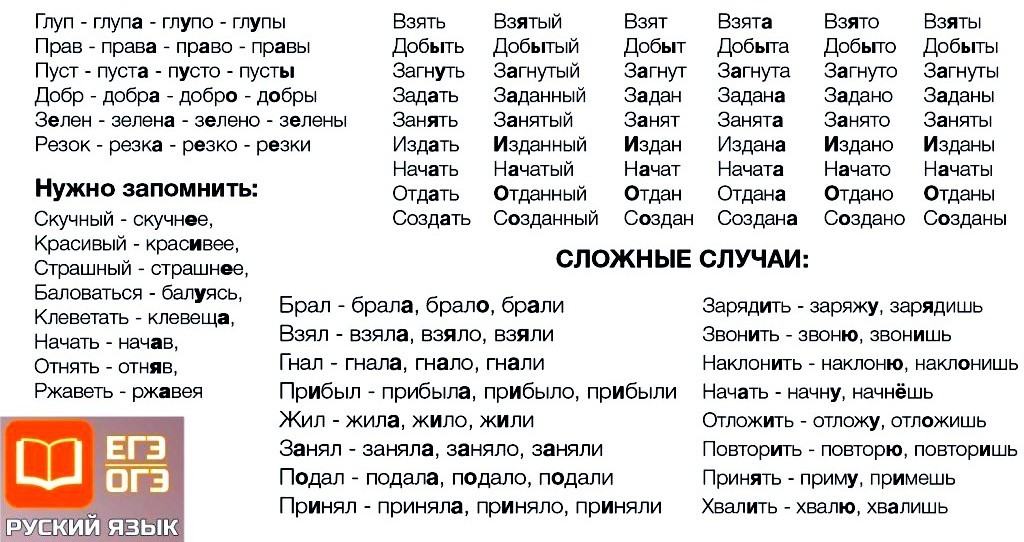 Задание 2: дополнить сведения, просмотрев  видеоуроки  https://yandex.ru/video/preview/?text=фонетика.+слоги.+ударение.+конспект+урока+10-11+класс&path=wizard&parent-reqid=1600416970011030-1274849657443932634900276-production-app-host-vla-web-yp-171&wiz_type=v4thumbs&filmId=4773270634396532748&url=http%3A%2F%2Fwww.youtube.com%2Fwatch%3Fv%3DU0G6nhHslXkhttps://yandex.ru/video/preview?text=фонетика.%20слоги.%20ударение.%20конспект%20урока%2010-11%20класс&path=wizard&parent-reqid=1600416970011030-1274849657443932634900276-production-app-host-vla-web-yp-171&wiz_type=v4thumbs&filmId=4657210272476800075 ПРАВИЛАПРАВИЛАПРИМЕРЫА) Имена прилагательныеА) Имена прилагательныеА) Имена прилагательные1. Ударный слог полной формы многих прилагательных остаётся ударным и в краткой форме1. Ударный слог полной формы многих прилагательных остаётся ударным и в краткой формекрасИвый — красИв, красИва, красИво, красИвы2. У некоторых кратких прилагательных ударение падает на основу в форме муж. и ср. рода и мн. ч. — и на окончание в форме жен. рода2. У некоторых кратких прилагательных ударение падает на основу в форме муж. и ср. рода и мн. ч. — и на окончание в форме жен. родапрАвый — прАв, прАво, прАвы
НО: правА;
стрОйный — стрОен, стрОйно, стрОйны
НО: стройнА3. Если ударение в краткой форме жен. рода падает на окончание, то в сравнительной и превосходной степени — на суффикс -ее, -ейш-/-айш—3. Если ударение в краткой форме жен. рода падает на окончание, то в сравнительной и превосходной степени — на суффикс -ее, -ейш-/-айш—правА — правЕе
сильнА — сильнЕе — силънЕйший
тонкА — тончАйший
стройнА — стройнЕе4. Если ударение в краткой форме жен. рода падает на основу, то в сравнительной и превосходной степени оно сохраняется на основе4. Если ударение в краткой форме жен. рода падает на основу, то в сравнительной и превосходной степени оно сохраняется на основекрасИва — красИвее — красИвейший
печАльна — печАльнее — печАльнейший
протИвна — протИвнее — протИвнейшийБ) ГлаголыБ) ГлаголыБ) Глаголы5. Ударение в прошедшем времени глагола обычно падает на тот же слог, что и в инфинитиве5. Ударение в прошедшем времени глагола обычно падает на тот же слог, что и в инфинитивесидЕть — сидЕла
стонАть — стонАла
прЯтатъ — прЯтала
начинАтъ — начинАла6. Ударение в форме жен. рода прош. вр. переходит на окончание у 300 глаголов. Среди них: брать, быть, взять, вить, врать, гнать, дать, ждать, жить, звать, лгать, лить, пить, рвать6. Ударение в форме жен. рода прош. вр. переходит на окончание у 300 глаголов. Среди них: брать, быть, взять, вить, врать, гнать, дать, ждать, жить, звать, лгать, лить, пить, рватьжить — жил, жИло, жИли
НО: жилА;
ждать — ждал, ждАло, ждАли
НО: ждалА7. Если глаголы употребляются с приставкой вы-, то ударение переходит на приставку7. Если глаголы употребляются с приставкой вы-, то ударение переходит на приставкувЫжитъ — вЫжила
вЫлитъ — вЫлила
вЫзвать — вЫзвала8. У глаголов класть, красть, слать, послать, стлать ударение в форме жен. рода прош. вр. остаётся на основе8. У глаголов класть, красть, слать, послать, стлать ударение в форме жен. рода прош. вр. остаётся на основеклАла, крАла
слАла, послАла
стлАла9. В некоторых возвратных глаголах ударение в форме прош. вр. переходит на окончание или суффикс9. В некоторых возвратных глаголах ударение в форме прош. вр. переходит на окончание или суффиксначАтъся — начался, началАсь, началОсь, началИсь
принЯться — принялсЯ, принялАсь, принялОсъ, принялИсъВ) ПричастиеВ) ПричастиеВ) Причастие10. Если ударение в полной форме причастий падает на суффикс -ённ-, то оно остаётся на нём только в форме муж. рода, в остальных формах переходит на окончаниепроведённый — проведён
НО: проведенА, проведенО, проведенЫ; завезённый — завезён
НО: завезенА, завезенО, завезенЫпроведённый — проведён
НО: проведенА, проведенО, проведенЫ; завезённый — завезён
НО: завезенА, завезенО, завезенЫ11. В страдательных причастиях прошедшего времени с суффиксом -т-, образованных от глаголов на ударные -уть и -оть, ударение переходит на предыдущий слогполОть — пОлотый
колОтъ — кОлотый
согнУтъ — сОгнутый
завернУтъ — завЁрнутыйполОть — пОлотый
колОтъ — кОлотый
согнУтъ — сОгнутый
завернУтъ — завЁрнутый12. Страдательные причастия от глаголов лить и пить (с суффиксом -т-) отличаются нестабильным ударениемпрОлитый и пролИтый
прОлит и пролИт — пролитА (только!),
прОлито и пролИто
прОлиты и пролИты
дОпитый и допИтый
дОпит и допИт
допитА и допИта
дОпито и допИто
дОпиты и допИтыпрОлитый и пролИтый
прОлит и пролИт — пролитА (только!),
прОлито и пролИто
прОлиты и пролИты
дОпитый и допИтый
дОпит и допИт
допитА и допИта
дОпито и допИто
дОпиты и допИтыГ) ДеепричастиеГ) ДеепричастиеГ) Деепричастие13. Деепричастия имеют ударение на том же слоге, что и неопределённая форма глаголазадАть — задАв
занЯть — занЯв
начАть — начАв
исчЕрпать — исчЕрпав (НЕ: исчерпАв)задАть — задАв
занЯть — занЯв
начАть — начАв
исчЕрпать — исчЕрпав (НЕ: исчерпАв)